Shaqaaluhu waa inay u soo sheegaan xogaha ku saabsan caafimaadkooda iyo shaqooyinka la xariira cudurada ku faafa cuntada Qofka Maamulka haya (PIC). Shaqaaluhu waa inay sheegaan xogta muhiimka ah oo u sahlaysa Maamulaha inuu yareeyo khatarta faafinta cudurka cuntada ka dhasha. Tan waxaa ku jira taariikhda biloowga astaamaha, laga helay, ama uu la joogay qofka cabauqa qaba. Waxaa intaas dheer, PIC waa inuu u soo sheegaa astaamaha, xanuunnada, iyo cudurada dilaaci kara qaarkood waaxda caafimaadka. Adeegso dukumiintigaan si uu u noqdo xeerkaaga caafimaadka shaqaalaha, adoo soo raacinaaya agabka tababarka shaqaalaha, ama inuu noqdo liiska hubinta si aad u xaqiijiso in qorshaha caafimaadka shaqaalaha ee goobtaadu dhamaystiran yahay.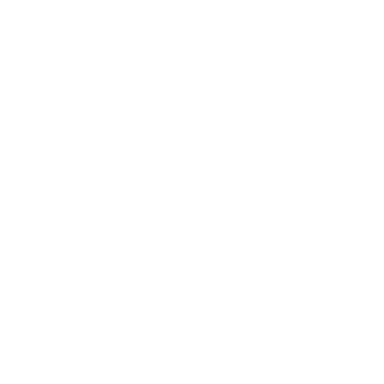 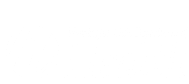 Ogsoonoow:U adeegso dukumiintigaan si uu kaaga caawiyo xaruntaada ilaalinta Maamulka Xakamaynta Shaqaynaysa. Xaqiiji inaad la shaqayso maamulka caafimaadka ee deegaanka si laguu siiyo xog kasta oo dheeraad ah ama ogolaanshiyo marka loo baahdo.Si aad dukumiintigaan oo qaab kale ah u dalbato, wac 1-800-525-0127. Macaamiisha dhagoolka ah ama kuwa maqalkoodu culus yahay, fadlan waca 711 (Washington Relay) ama iimeel u dir civil.rights@doh.wa.gov.Qeybta 1-aad: Xogta Xarunta CuntadaQeybta 1-aad: Xogta Xarunta CuntadaQeybta 1-aad: Xogta Xarunta CuntadaQeybta 1-aad: Xogta Xarunta CuntadaQeybta 1-aad: Xogta Xarunta CuntadaMagaca XaruntaMagaca XaruntaMagaca XaruntaTaleefoonkaTaleefoonkaWadada (Goobta Rasmiga ah)Wadada (Goobta Rasmiga ah)MagaalladaKoodhka BoostadaIimeelkaMagaca XariirkaMagaca XariirkaDarajada / ShaqadaDarajada / ShaqadaDarajada / ShaqadaQeybta 2-aad: Astaamaha waa in Loo sheegaaa MaamulahaQeybta 2-aad: Astaamaha waa in Loo sheegaaa MaamulahaQeybta 2-aad: Astaamaha waa in Loo sheegaaa MaamulahaQeybta 2-aad: Astaamaha waa in Loo sheegaaa MaamulahaQeybta 2-aad: Astaamaha waa in Loo sheegaaa MaamulahaShaqaaluhu waa inay u sheegaan xanuunka cuntada ku faafa ee jiri kara Maamulaha. 
Kudar waxyaabaha soo socda ee la xiriirka shaqaalaha warbixinta ku bixinaaya qorshahaaga caafimaadka shaqaalaha:Shaqaaluhu waa inay u sheegaan xanuunka cuntada ku faafa ee jiri kara Maamulaha. 
Kudar waxyaabaha soo socda ee la xiriirka shaqaalaha warbixinta ku bixinaaya qorshahaaga caafimaadka shaqaalaha:Shaqaaluhu waa inay u sheegaan xanuunka cuntada ku faafa ee jiri kara Maamulaha. 
Kudar waxyaabaha soo socda ee la xiriirka shaqaalaha warbixinta ku bixinaaya qorshahaaga caafimaadka shaqaalaha:Shaqaaluhu waa inay u sheegaan xanuunka cuntada ku faafa ee jiri kara Maamulaha. 
Kudar waxyaabaha soo socda ee la xiriirka shaqaalaha warbixinta ku bixinaaya qorshahaaga caafimaadka shaqaalaha:AstaamoMatagaShubanka - saxaro biyo ahIndho-caseeye - maqaarka ama indhaha oo jaalle noqdaDhuun xanuun qandho wataDhaawacyo caabuq galayWaxkale:      AstaamoMatagaShubanka - saxaro biyo ahIndho-caseeye - maqaarka ama indhaha oo jaalle noqdaDhuun xanuun qandho wataDhaawacyo caabuq galayWaxkale:      AstaamoMatagaShubanka - saxaro biyo ahIndho-caseeye - maqaarka ama indhaha oo jaalle noqdaDhuun xanuun qandho wataDhaawacyo caabuq galayWaxkale:      AstaamoMatagaShubanka - saxaro biyo ahIndho-caseeye - maqaarka ama indhaha oo jaalle noqdaDhuun xanuun qandho wataDhaawacyo caabuq galayWaxkale:      Xanuunnada Laga helayE.coli (“STEC” ama sunta Shiga ee soo saarta E. coli)SalmonellaShigellaHepatitis A (Cagaarshoowga A)NorovirusWaxkale:      Xanuunnada Laga helayE.coli (“STEC” ama sunta Shiga ee soo saarta E. coli)SalmonellaShigellaHepatitis A (Cagaarshoowga A)NorovirusWaxkale:      Xanuunnada Laga helayE.coli (“STEC” ama sunta Shiga ee soo saarta E. coli)SalmonellaShigellaHepatitis A (Cagaarshoowga A)NorovirusWaxkale:      Xanuunnada Laga helayE.coli (“STEC” ama sunta Shiga ee soo saarta E. coli)SalmonellaShigellaHepatitis A (Cagaarshoowga A)NorovirusWaxkale:      HSPN/AU dhawaanshaha/soogaarsiinta caabuqa: Xarumaha u adeegga bulshooyinka aadka u nugul (HSP) sida xarumaha kalkaalinta.Shaqaalaha cuntada oo cunay ama diyaariyay cunto khatar ugu jirta xanuun ku faafa cuntadaShaqaalaha cuntada oo ka qaybgalay ama ka shaqeeyay xarun la xaqiijiyay in cudur cuntada ku faafa uu ka dilaacayShaqaalaha cuntada oo ku nool isla guriga qof ka shaqeeya ama ka qaybgalay meel la xaqiijiyay in cudur cuntada ku faafa ka dilaacay.Shaqaalaha cuntada oo ku nool isla guriga ama cunay cunto uu diyaariyay qof qaba E.coli (“STEC”), Shigella, Salmonella Typhi, cagaarshoowga A, indho-caseeye, ama norovirusWaxkale:      U dhawaanshaha/soogaarsiinta caabuqa: Xarumaha u adeegga bulshooyinka aadka u nugul (HSP) sida xarumaha kalkaalinta.Shaqaalaha cuntada oo cunay ama diyaariyay cunto khatar ugu jirta xanuun ku faafa cuntadaShaqaalaha cuntada oo ka qaybgalay ama ka shaqeeyay xarun la xaqiijiyay in cudur cuntada ku faafa uu ka dilaacayShaqaalaha cuntada oo ku nool isla guriga qof ka shaqeeya ama ka qaybgalay meel la xaqiijiyay in cudur cuntada ku faafa ka dilaacay.Shaqaalaha cuntada oo ku nool isla guriga ama cunay cunto uu diyaariyay qof qaba E.coli (“STEC”), Shigella, Salmonella Typhi, cagaarshoowga A, indho-caseeye, ama norovirusWaxkale:      U dhawaanshaha/soogaarsiinta caabuqa: Xarumaha u adeegga bulshooyinka aadka u nugul (HSP) sida xarumaha kalkaalinta.Shaqaalaha cuntada oo cunay ama diyaariyay cunto khatar ugu jirta xanuun ku faafa cuntadaShaqaalaha cuntada oo ka qaybgalay ama ka shaqeeyay xarun la xaqiijiyay in cudur cuntada ku faafa uu ka dilaacayShaqaalaha cuntada oo ku nool isla guriga qof ka shaqeeya ama ka qaybgalay meel la xaqiijiyay in cudur cuntada ku faafa ka dilaacay.Shaqaalaha cuntada oo ku nool isla guriga ama cunay cunto uu diyaariyay qof qaba E.coli (“STEC”), Shigella, Salmonella Typhi, cagaarshoowga A, indho-caseeye, ama norovirusWaxkale:      U dhawaanshaha/soogaarsiinta caabuqa: Xarumaha u adeegga bulshooyinka aadka u nugul (HSP) sida xarumaha kalkaalinta.Shaqaalaha cuntada oo cunay ama diyaariyay cunto khatar ugu jirta xanuun ku faafa cuntadaShaqaalaha cuntada oo ka qaybgalay ama ka shaqeeyay xarun la xaqiijiyay in cudur cuntada ku faafa uu ka dilaacayShaqaalaha cuntada oo ku nool isla guriga qof ka shaqeeya ama ka qaybgalay meel la xaqiijiyay in cudur cuntada ku faafa ka dilaacay.Shaqaalaha cuntada oo ku nool isla guriga ama cunay cunto uu diyaariyay qof qaba E.coli (“STEC”), Shigella, Salmonella Typhi, cagaarshoowga A, indho-caseeye, ama norovirusWaxkale:      Dhacdooyinka Xanuunka Cuntada ku faafa ee Imaan karaCabasho kasta oo la xariirta xanuun ay u badan tahay inuu ka dhashay cunto waa in loo sheegaa MaamulahaWaxkale:      Dhacdooyinka Xanuunka Cuntada ku faafa ee Imaan karaCabasho kasta oo la xariirta xanuun ay u badan tahay inuu ka dhashay cunto waa in loo sheegaa MaamulahaWaxkale:      Dhacdooyinka Xanuunka Cuntada ku faafa ee Imaan karaCabasho kasta oo la xariirta xanuun ay u badan tahay inuu ka dhashay cunto waa in loo sheegaa MaamulahaWaxkale:      Dhacdooyinka Xanuunka Cuntada ku faafa ee Imaan karaCabasho kasta oo la xariirta xanuun ay u badan tahay inuu ka dhashay cunto waa in loo sheegaa MaamulahaWaxkale:      Qeybta 3-aad: Maamuluhu waa inuu U sheegaa Maamulka CaafimaadkaQeybta 3-aad: Maamuluhu waa inuu U sheegaa Maamulka CaafimaadkaQeybta 3-aad: Maamuluhu waa inuu U sheegaa Maamulka CaafimaadkaQeybta 3-aad: Maamuluhu waa inuu U sheegaa Maamulka CaafimaadkaQeybta 3-aad: Maamuluhu waa inuu U sheegaa Maamulka CaafimaadkaMaamuluhu waa inuu isla markaba u sheegaa waaxda caafimaadka ee deegaanka (iyo maamulka xukuma haddii aysan ahayn isku wakaalad) waxyaabaha soo socda:Maamuluhu waa inuu isla markaba u sheegaa waaxda caafimaadka ee deegaanka (iyo maamulka xukuma haddii aysan ahayn isku wakaalad) waxyaabaha soo socda:Maamuluhu waa inuu isla markaba u sheegaa waaxda caafimaadka ee deegaanka (iyo maamulka xukuma haddii aysan ahayn isku wakaalad) waxyaabaha soo socda:Maamuluhu waa inuu isla markaba u sheegaa waaxda caafimaadka ee deegaanka (iyo maamulka xukuma haddii aysan ahayn isku wakaalad) waxyaabaha soo socda:Shaqaalaha cuntada ee qaba indho-caseeyeShaqaalaha cuntada oo laga helay xanuun (kor ka fiiri), xataa haddii shaqaaluhu uusan qabin wax astaamaha xanuunka ahSoo sheegista dhacdo xanuunka cuntada ku faafa ah, sida cabashada macmiilka ee cudurWaxkale:      Shaqaalaha cuntada ee qaba indho-caseeyeShaqaalaha cuntada oo laga helay xanuun (kor ka fiiri), xataa haddii shaqaaluhu uusan qabin wax astaamaha xanuunka ahSoo sheegista dhacdo xanuunka cuntada ku faafa ah, sida cabashada macmiilka ee cudurWaxkale:      Shaqaalaha cuntada ee qaba indho-caseeyeShaqaalaha cuntada oo laga helay xanuun (kor ka fiiri), xataa haddii shaqaaluhu uusan qabin wax astaamaha xanuunka ahSoo sheegista dhacdo xanuunka cuntada ku faafa ah, sida cabashada macmiilka ee cudurWaxkale:      Shaqaalaha cuntada ee qaba indho-caseeyeShaqaalaha cuntada oo laga helay xanuun (kor ka fiiri), xataa haddii shaqaaluhu uusan qabin wax astaamaha xanuunka ahSoo sheegista dhacdo xanuunka cuntada ku faafa ah, sida cabashada macmiilka ee cudurWaxkale:      Qeybta 4-aad: Ka saarida iyo XadidaadaQeybta 4-aad: Ka saarida iyo XadidaadaQeybta 4-aad: Ka saarida iyo XadidaadaShaqaalaha cuntadu waa inuusan shaqayn haddii uu jiran yahay.Shaqaalaha cuntadu waa inuusan shaqayn haddii uu jiran yahay.Iskudhafka: Shaqaalaha cuntadu waa inaysan ka shaqayn goobta cuntada ilaa loo ogolaado inay kusoo laabtaan haddii ay qabaan:Shuban ama Matag. Shaqaalaha cuntada ayaan ku laaban karin shaqada ilaa ugu yaraan laga joogo 24 saac kadib marka xanuunku ka ba'ay.Juudaanka. Shaqaalaha cuntada ayaan soo laaban karin ilaa ay ogolaato waaxda caafimaadka.Xanuunka laga Helay ee cuntada ku faafa. Shaqaalaha cuntada ayaan soo laaban karin ilaa ay ogolaato waaxda caafimaadka.Dhuun xanuun qandho wata (haddii ay ka shaqaynayaan xarunta u adeegta Bulshooyinka Aadka u nuqul). Shaqaalaha cuntada ayaa ku laaban shaqada marka xanuunku ka ba'o.Caabuqa Hore ee Qandhadada Tiifoowga (Salmonella Typhi) oo ku dhacay 3 bilood ee lasoo dhaafay. Shaqaalaha cuntada ayaan soo laaban karin ilaa ay ogolaato waaxda caafimaadka.Waxkale:      Iskudhafka: Shaqaalaha cuntadu waa inaysan ka shaqayn goobta cuntada ilaa loo ogolaado inay kusoo laabtaan haddii ay qabaan:Shuban ama Matag. Shaqaalaha cuntada ayaan ku laaban karin shaqada ilaa ugu yaraan laga joogo 24 saac kadib marka xanuunku ka ba'ay.Juudaanka. Shaqaalaha cuntada ayaan soo laaban karin ilaa ay ogolaato waaxda caafimaadka.Xanuunka laga Helay ee cuntada ku faafa. Shaqaalaha cuntada ayaan soo laaban karin ilaa ay ogolaato waaxda caafimaadka.Dhuun xanuun qandho wata (haddii ay ka shaqaynayaan xarunta u adeegta Bulshooyinka Aadka u nuqul). Shaqaalaha cuntada ayaa ku laaban shaqada marka xanuunku ka ba'o.Caabuqa Hore ee Qandhadada Tiifoowga (Salmonella Typhi) oo ku dhacay 3 bilood ee lasoo dhaafay. Shaqaalaha cuntada ayaan soo laaban karin ilaa ay ogolaato waaxda caafimaadka.Waxkale:      Xadidaada: Shaqaalaha cuntada ayaa shaqayn kara laakiin kama shaqayn karaan cuntada aan baakadaysnayn ama ma nadiifin karaan/maacuunta aan duubnayn.Dhuun xanuun qandho wata. Shaqaalaha cuntada ayaa ku laaban shaqada marka xanuunku ka ba'o.
Ogsoonoow: Shaqaalaha cuntada waa in laga saaraa shaqada haddii uu ka shaqeeyo xarunta HSP ah.U ban-bixida jeermisyada cuntada ku faafa (haddii uu ka shaqeeyo xarunta HSP ah). Shaqaalaha cuntada ayaan soo laaban karin ilaa ay ogolaato waaxda caafimaadka.Dhaawac furan ama malax leh oo ku yaala gacanta ama cumaacunta. Shaqaalaha cuntada ayaa shaqayn kara bilaa xadidaad haddii dhaawaca la dabooli karo - ayna ku jiraan gacmo gashiga halka mar la adeegsado haddii dhaawacu ku yaalo gacanta ama cumaacunta.Hindhiso, qufac, ama duufka sanka oo joogto ah.Xadidaada: Shaqaalaha cuntada ayaa shaqayn kara laakiin kama shaqayn karaan cuntada aan baakadaysnayn ama ma nadiifin karaan/maacuunta aan duubnayn.Dhuun xanuun qandho wata. Shaqaalaha cuntada ayaa ku laaban shaqada marka xanuunku ka ba'o.
Ogsoonoow: Shaqaalaha cuntada waa in laga saaraa shaqada haddii uu ka shaqeeyo xarunta HSP ah.U ban-bixida jeermisyada cuntada ku faafa (haddii uu ka shaqeeyo xarunta HSP ah). Shaqaalaha cuntada ayaan soo laaban karin ilaa ay ogolaato waaxda caafimaadka.Dhaawac furan ama malax leh oo ku yaala gacanta ama cumaacunta. Shaqaalaha cuntada ayaa shaqayn kara bilaa xadidaad haddii dhaawaca la dabooli karo - ayna ku jiraan gacmo gashiga halka mar la adeegsado haddii dhaawacu ku yaalo gacanta ama cumaacunta.Hindhiso, qufac, ama duufka sanka oo joogto ah.Qeybta 5-aad: Tababarka ShaqaalahaQeybta 5-aad: Tababarka ShaqaalahaQeybta 5-aad: Tababarka ShaqaalahaTababarka Shaqaalaha: Shaqaalaha waa in si sax ah loo tababaraa si looga hortago xanuunka ku faafa cuntada. Waa qasab inaad awoodo inaad muujiso in shaqaalaha loo tababaray xogta ku jirta dukumiintigaan. Cadaynta waxaa ku jira agabka xogta sida dukumiintiyada ay saxiixeen shaqaalaha ama ku dhajinta agabka tababarka goobaha shaqaalaha.Tababarka Shaqaalaha: Shaqaalaha waa in si sax ah loo tababaraa si looga hortago xanuunka ku faafa cuntada. Waa qasab inaad awoodo inaad muujiso in shaqaalaha loo tababaray xogta ku jirta dukumiintigaan. Cadaynta waxaa ku jira agabka xogta sida dukumiintiyada ay saxiixeen shaqaalaha ama ku dhajinta agabka tababarka goobaha shaqaalaha.Tababarka Shaqaalaha: Shaqaalaha waa in si sax ah loo tababaraa si looga hortago xanuunka ku faafa cuntada. Waa qasab inaad awoodo inaad muujiso in shaqaalaha loo tababaray xogta ku jirta dukumiintigaan. Cadaynta waxaa ku jira agabka xogta sida dukumiintiyada ay saxiixeen shaqaalaha ama ku dhajinta agabka tababarka goobaha shaqaalaha.Marka lagu daro shuruudaha wargelinta ee ku qoran dukumiintigaan, shaqaalaha waa in loo tababaraa: (Calaamadee dhammaan meelaha ku quseeya.) Farxalka	 Iska Ilaalinta Taabashada Qaawan ee Gacmaha	 Waxkale:      Marka lagu daro shuruudaha wargelinta ee ku qoran dukumiintigaan, shaqaalaha waa in loo tababaraa: (Calaamadee dhammaan meelaha ku quseeya.) Farxalka	 Iska Ilaalinta Taabashada Qaawan ee Gacmaha	 Waxkale:      Sidee loo tababaraa shaqaalaha? Boorarka	 Muuqaal	  Dukumiintiga Akhri oo Saxiix	 Waxkale:      Sidee loo tababaraa shaqaalaha? Boorarka	 Muuqaal	  Dukumiintiga Akhri oo Saxiix	 Waxkale:      Intee jeer ayaa la tababaraa shaqaalaha? Halmar	 Afar jeer sanadkii	 Sanad kasta	 Si kale:      Intee jeer ayaa la tababaraa shaqaalaha? Halmar	 Afar jeer sanadkii	 Sanad kasta	 Si kale:      Shaqooyinka Shaqaalaha: Dhammaan shaqaalaha cuntada waa in lagu tababaraa shuruudaha caafimaadka shaqaalaha.Shaqooyinka Shaqaalaha: Dhammaan shaqaalaha cuntada waa in lagu tababaraa shuruudaha caafimaadka shaqaalaha.Shaqooyinka Shaqaalaha: Dhammaan shaqaalaha cuntada waa in lagu tababaraa shuruudaha caafimaadka shaqaalaha.Yay tahay inuu baro shaqaalaha caafimaadka shaqaalaha? (Calaamadee dhammaan meelaha ku quseeya.) Mulkiilaha	 Maamulaha Difaaca Cuntada oo Aqoonsi leh	 Qofka Maamulka haya	 Cid kale:      Yay tahay inuu baro shaqaalaha caafimaadka shaqaalaha? (Calaamadee dhammaan meelaha ku quseeya.) Mulkiilaha	 Maamulaha Difaaca Cuntada oo Aqoonsi leh	 Qofka Maamulka haya	 Cid kale:      Qeybta 6-aad: Macluumaad Dheeraad ah oo Gaar u ah XaruntaQeybta 6-aad: Macluumaad Dheeraad ah oo Gaar u ah XaruntaQeybta 6-aad: Macluumaad Dheeraad ah oo Gaar u ah XaruntaQeybta 7-aad: Joogtaynta QorshahaQeybta 7-aad: Joogtaynta QorshahaQeybta 7-aad: Joogtaynta QorshahaIntee jeer ayaa dib u eegis iyo wax ka badel lagu samaynayaa qorshaha?	 Sanad kasta	 Waxkale:      Intee jeer ayaa dib u eegis iyo wax ka badel lagu samaynayaa qorshaha?	 Sanad kasta	 Waxkale:      Qeybta 8-aad: SaxiixaQeybta 8-aad: SaxiixaQeybta 8-aad: SaxiixaQorshaha waxaa diyaariyay:      Qorshaha waxaa diyaariyay:      Qorshaha waxaa diyaariyay:      Saxiixa	TaariikhdaSaxiixa	TaariikhdaMagaca Daabacan	Taleefanka